町では、猛暑による熱中症対策として、町内の公共施設4か所を6/1～10/23まで、熱中症予防休憩所として開放します。上記場所に御用がなくても、お涼み目的での来所が可能です。お気軽にお越しください。ただし、新型コロナ感染症対策のため、手指の消毒　　等をお願いします。※太良町役場では一時的にエアコンがＯＦＦになることがありますのでご了承ください場所開館日・開館時間連絡先（0954）飲食について太良町役場1階ロビー月～金　８時３０分～１７時１５分67-0129可能しおさい館ロビー火～土　8時30分～１７時１５分67-0410可能大浦公民館月～金　８時３０分～１７時１５分68-2111可能大橋記念図書館火～土、第1,３日曜日８時３０分～１７時１５分67-2282ふた付の飲料のみ可。食事は原則禁止ですがご希望の方はお尋ね下さい。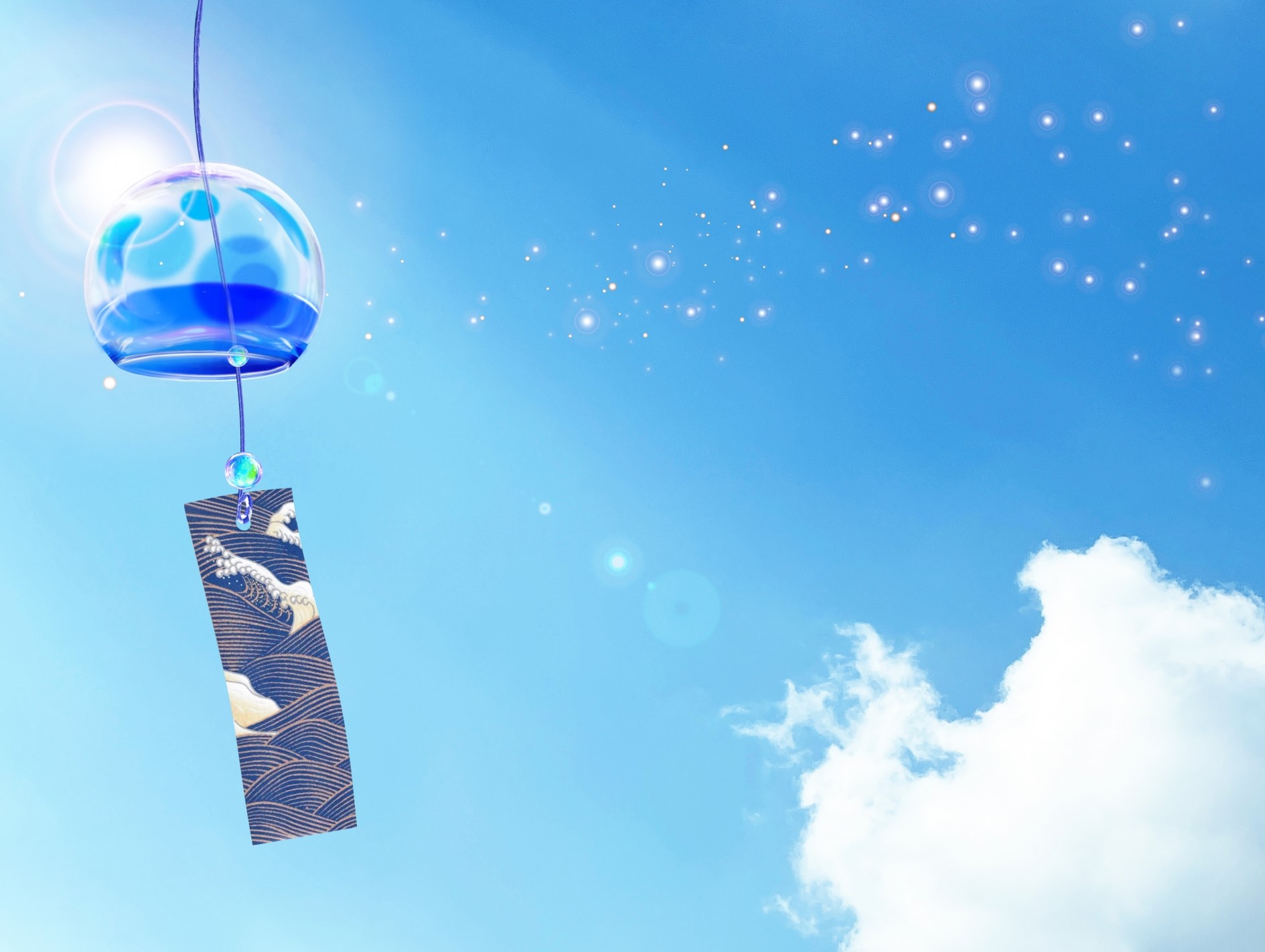 